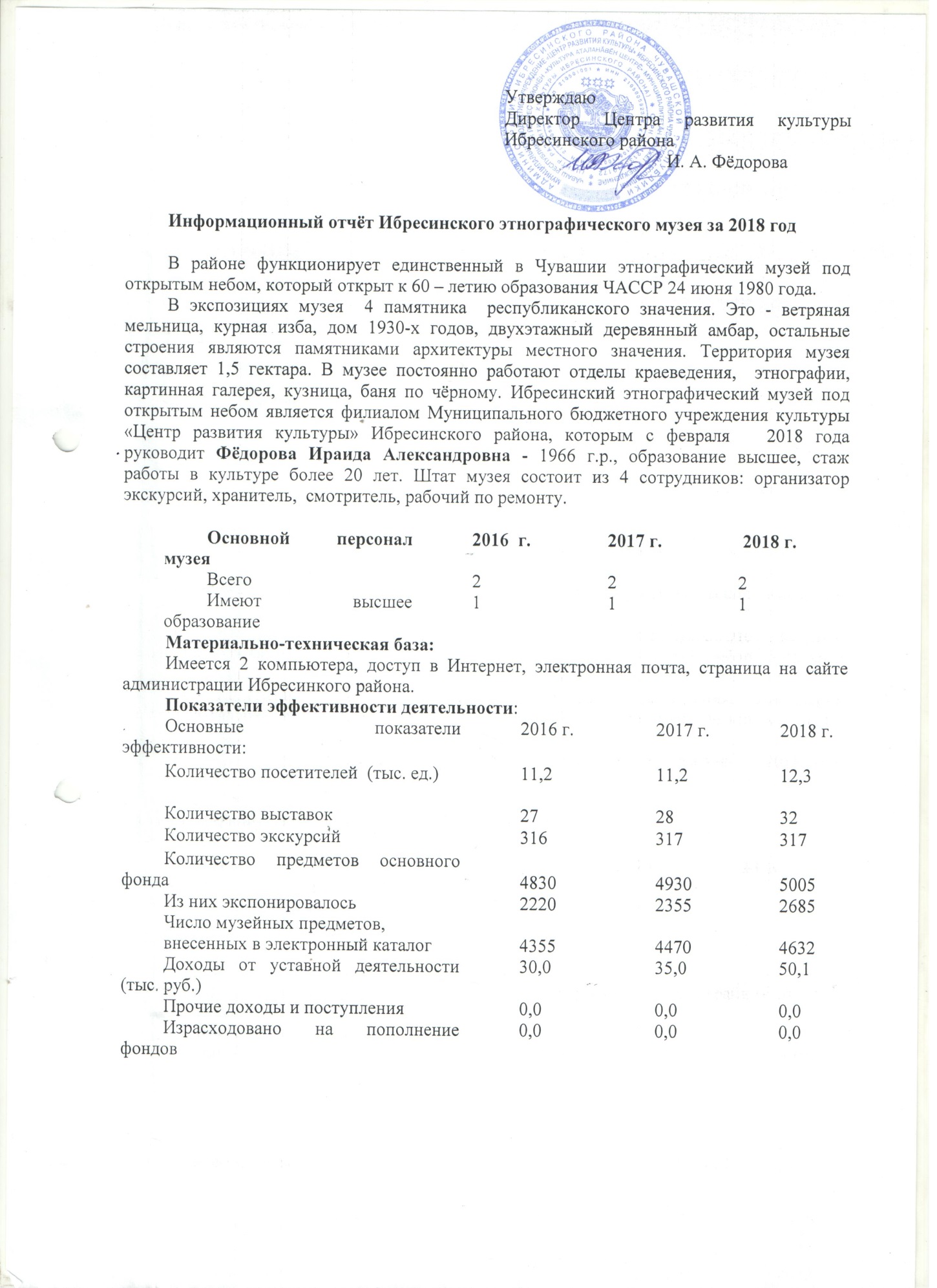 Экспозиционно-выставочная работаПриоритетными направлениями в 2018 году стали:- Формирование, развитие и создание условий для хранения и экспонирования музейных коллекций;- Реализация мероприятий, посвященных Году добровольца и волонтёра по России, Ивана Яковлевича Яковлева в Чувашской Республике.Велась активная выставочная деятельность, с использованием собственных фондов, так и фондов  Чувашского национального музея и других музеев Чувашской Республики. Всего за 2018 год организовано32 выставки, что на 3 выставки больше, чем в 2017 году.  Из них:    в музее из собственных фондов – 16, с привлечением других фондов - 5 (БУ «Чувашский Национальный музей»,  11  выставок проводились вне музея. Всего посещение составляет – 12330 чел., что на 1152 посещений больше чем в 2017 году.  Из них:  в музее - 6741 человек, вне музея – 5511 ( в 2017 году – 4513 посещений). Количество музейных предметов: основной фонд -  5005 ед., вспомогательный – 960 ед.Доход от продажи билетов составил 50100 руб., что на 20070 руб. больше, чем в 2017 году.Особой популярностью пользовались такие выставочные проекты, как: -  персональная выставка уроженца  Заслуженного художника  народного художника Чувашской Республики уроженца п. Ибреси Виктора Леонтьевича Немцева "Певец родного края», посвященная к 125 летию п. Ибреси и памяти художника. В экспозиции представлены более 80 живописных произведений из собрания музея и личной коллекции В. Л. Немцева, ранее не экспонированные на выставках нашего музея. Выставку посетило 2013 человек. Из них взрослые – 565;  учащиеся -1282; дошкольники – 166.-    художественная выставка  «Поэма о деревне», посвященная Году добровольца и волонтёра. Она дала посетителям возможность ознакомиться с работами известных художников Чувашии и нашего района Виктора Немцева, Петра Сизова,  Валерия Семенова, Аркадия Самарина, Николая Фёдорова. В ней было  представлено 38 работ  из фондов музея. Выставку посетило 1100 человек. Из них взрослые – 191;  учащиеся – 846; дошкольники – 63;- «Тепло души и рук творенья» - персональная выставка мастера ДПИ, учителя трудового обучения БОУ ЧР «Ибресинская общеобразовательная школа-интернат для обучающихся с ОВЗ» Павловой Ирины Зиновьевны;Не меньший интерес у посетителей вызывали выставки военной тематики, организованные в музее:- выставка-конкурс детских рисунков «Как хорошо на свете без войны…», организованная в комнате Боевой славы музея, была посвящена 73-годовщине Победы советского народа в Великой Отечественной войне. Участниками выставки явились учащиеся МБОУ ДО «Ибресинская детская школа искусств. (Преподаватели: Семёнов В. Е. и Чекушкина А. А.). Они предоставили на конкурс свои рисунки на эту тему: очень разнообразные и полного яркого разноцветья.  Рисунки говорят о многом. Мир без войны глазами детей  -  это радуга и цветы, это прогулки по парку и занятия спортом на стадионе, это свадьбы и пикники, это родные люди и любимые животные, это улыбки и радость…Выставка действовала 20 дней, за это время ее посетило 466 учащиеся образовательных учреждений района и их родители. - выставка- конкурс рисунков «Подвиг Сталинграда бессмертен», посвященная к 75-й годовщине Сталинградской битвы. Участниками выставки-конкурса являлись дети с ограниченными возможностями. На выставке  было представлено более 50-ти авторских работ, выполненных карандашом, гуашью, смешанной техникой. Победители выставки- конкурса были награждены Дипломами и ценными призами.- экспозиция «Вся жизнь – подвиг» и «Повесть о настоящем человеке», посвященные легендарному лётчику, Герою Советского Союза А. П. Маресьеву, галерея портретов участников ВОВ «Они сражались за Родину», «Герои не уходят бесследно» -  организованы  в Комнате боевой славы музея. Здесь проводятся уроки мужества, встречи с воинами-интернационалистами, участниками ВОВ, участниками чеченских событий с учащимися общеобразовательных школ района, музейные уроки.- выставка-конкурс по изготовлению макетов военной техники периода ВОВ «Курская битва – величайшее в истории танковое сражение», посвященная празднованию 75-летия разгрома советскими войсками немецко-фашистских войск в Курской битве. Цель мероприятия – воспитание патриотизма, чувства гордости за страну. В конкурсе участвовали 75 школьников. Представлены макеты военной техники времён войны: танки, автомашины, пушки, самолёты, корабли. Победители конкурса награждены Дипломами. Особое внимание уделяется работе с детьми-инвалидами. С их участием организуются разные выставки-конкурсы декоративно-прикладного творчества, конкурсы рисунка:-  выставка-конкурс декоративно-прикладного искусства «Как прекрасен этот мир» был  приурочен к Международному Дню инвалидов. Конкурс проводился с целью раскрытия и стимулирования творческой, познавательной и социальной активности детей с ограниченными возможностями здоровья.  В нём активное участие приняли обучающихся Ибресинской общеобразовательной школы-интерната. Они предоставили работы  в разных видах ДПИ, таких как: оригами, аппликация,  бисероплетение, вязание, художественное шитьё, композиции из природного материала и т. д. Ребята показали в своих работах образную выразительность, оригинальность замысла, соответствие содержания теме конкурса. На выставке было представлено более 100 работ. Лучшие работы были отмечены Дипломами, а все участники конкурса получили Сертификаты.За отчётный период организовано 11 выставок вне музея, такие как:- в здании администрации района: «С любовью к родному краю», где  представлены работы  Заслуженного художника, Народного художника Чувашской Республики, уроженца п. Ибреси  Виктора Немцева и «Памяти Раисы Прокопьевой – Костиной», посвященная к 90-летию со дня рождения  художника, уроженки п. Ибреси. На выставке более 10 работ художника из фондов музея.- «Руководители Ибресинского района с 1927 по 2017 гг.» (сентябрь).  Выставка фотопортретов  оформлена в фойе Центра развития культуры, посвящена 90-летию  образования Ибресинского района. На ней представлены портреты 31 руководителя района;- открытая экспозиция «Фронтовая землянка», организована в сквере Памяти и Славы 9 мая в день 73-годовщины Победы в ВОВ. Здесь были выставлены  ценные вещи из фронтовой жизни солдат,  (более 30-ти предметов из фондов музея): каска, котелок, солдатская ложка, шинель, фляжка, армейская сумка, автомат, граната, плащ-палатка и др.. Каждый посетитель экспозиции имел возможность, прикоснуться к оригинальным вещам военного времени,  сфотографироваться на память;- выставка экспонатов из фондов музея «Предметы старины глубокой» была организоавана в Парке культуры и отдыха в День празднования районного праздника Песни, Труда и Спорта, 10 июня 2018 года и имел большой успех среди участников мероприятия. - «Изделия Ибресинской гончарной артели «Красный строитель» (1928-1963 гг.), организована  25 августа, в Парке культуры и отдыха в честь 125 –летия п. Ибреси и 90 –летия со дня образования артели. Были представлены гончарные изделия артели из фондов музея более 30 предметов.- Традиционно в сентябре, на  ежегодном  межрегиональном Маресевском слёте  друзей авиации, который проходит на аэродроме колхоза «Красный партизан», организовывается передвижная выставка  из фондов музея «Вся жизнь – подвиг»,  о легендарном лётчике, Герое Советского Союза Алексее Маресьеве. Большой интерес у жителей и гостей п. Ибреси и района вызвали обменные выставки из фондов Национального музея, это:   «Выпускники Симбирской Чувашской школы, выдающиеся деятели чувашской культуры – современники Константина Иванова», посвященная Году И. В. Яковлева в Чувашской Республике. В ней представлено 75 копий фотографий и документов. Выставку посетило 550 человек, из них – 452 учащихся. Проведено – 23 экскурсия, лекция -1.- «Здравствуй, птица» - с 01 июня по 31 июля 2018 года. На выставке были представлены птицы из фондов Чувашского национального музея такие, как перепёлки, трясогузка, снегирь, зеленушка, свиристель, кукша, травник, мородунка, тетерев-косач. Выставка также была дополнена птицами из фондов музея, которые были подарены музею мастером резчиком по дереву А. Ветеринаровым. Коллекция состоит из 60 видов птиц, вырезанных из дерева. Выставку посетило 1152 человека, из них- 712 учащихся. Проведено – 52 экскурсия, лекций – 2. - «Выставка необычных кукол» работала с 1 апреля  по 22 мая 2018 года. На выставке кукол, представленных Чувашским национальным музеем, посетители смогли увидеть необычные куклы: куклы-перевертыши, куклы-столбушки, куклы-коми, игрушки из мочала, барышни-грелки на чайники. Выставку посетило1161человек, из них- 898 учащихся. Проведено – 46 экскурсий, лекций – 2. Проведены мастер- классы по изготовлению русских обрядовых кукол под руководством мастера ДПИ Ирины Павловой.- Обменная выставка «Чувашская старина» действовала с 01 июня по 31 июля 2018 года. За этот период выставку посетило 1152 человека, из них- 712 учащихся. Проведено – 52 экскурсия, лекций – 2. Информация о всех выставках опубликовалась на страницах районной газеты «За победу», на сайте администрации Ибресинского района, и в социальных сетях: Ибреси культурные, Подслушано Ибреси, Общественный Совет Ибресинский район, в Контакте, Одноклассники. - Культурно-образовательная деятельностьВ своей деятельности музей применяет различные формы мероприятий: экскурсии, музейные праздники, клубы по-интересам, музейные уроки, уроки мужества, музейные ночи и т. д. За отчётный период  проведено 317 экскурсий, 28 лекций, 30 уроков мужества и часов истории, 8 мастер-класса, Дни открытых дверей – 12.  Несколько увеличилось и количество массовых мероприятий как организованных непосредственно музеем, так и мероприятий в которых музей принял участие. Если в 2017 году было 10, то в 2018 году их проведено 13В преддверии Международного женского дня 8 Марта Ибресинский этнографический музей  под открытым небом впервые организовал весеннюю акцию "Пригласите даму в музей», куда были приглашены все влюбленные, супруги, мужчины с дамами, которые приобретали один входной билет на двоих. Посетителям  предлагалась бесплатная фотосессия с использованием музейных экспонатов. За время акции музей посетило около 100 человек. Международная акция «Ночь музеев» приурочена к международному Дню музеев, в Ибресинском этнографическом музее под открытым небом  прошла 18 мая с 14:00 до 20:00. Акция началась с музыкального поздравления участников мероприятия  работниками  Центра развития культуры Ибресинского района. С приветственными словами выступили:  директор Центра развития культуры Ираида Фёдорова,   корреспондент районной газеты «За победу» Геннадий Кузнецов, председатель районного Совета краеведов Раиса Евграфова, которая вручила Грамоты лучшим школьным  работникам музеев и сотрудникам Ибресинского этнографического музея. 	 В этот день  жителям и гостям п. Ибреси и района предоставлялась возможность бесплатного посещения экспозиций и  выставок музея. Посетители с большим интересом знакомились с произведениями  художников Владимира Кузьмина и Анны Чекушкиной, творческими работами Ирины Павловой и членов клуба «Вдохновение» обучающихся Ибресинской школы-интерната с ОВЗ, выставкой рисунков «Как хорошо на свете без войны» обучающихся Ибресинской детской школы искусств. Никого не оставила равнодушным выставка необычных кукол из фондов Национального музея Чувашской Республики: куклы-перевертыши, куклы-столбушки, куклы-коми, игрушки из мочала, барышни-грелки на чайники. С 15:00 до 17:00 работали мастер-классы «Коврик из лоскутков» и  «Вышивка бисером»,   в которых приняли участие все желающие. Занятия  проводили учителя  Ибресинской школы-интерната с ОВЗ Ирина Павлова и Мария Иванова.      В течение дня сотрудники музея проводили экскурсии для посетителей по всем экспозициям музея. Хочется отметить, что такие незабываемые акции помогают музею показать свой ресурс, возможности, потенциал, привлечь внимание к музейным коллекциям, повысить интерес к посещению музеев в молодёжной среде, сделать поход в музей занимательной формой проведения досуга. Безусловно,  такая акция нужна посёлку. И подтверждением этому служит количество участников акции. Всего за несколько часов «Ночь в музее» посетило более 150 человек!  Впервые, 1 июня, в Международный День защиты детей,  состоялось акция «Музей – детям!». В этот день сотрудники музея с юными посетителями проводили бесплатные обзорные экскурсии по экспозиционным и выставочным залам музея. Ребята приняли активное участие в квест-игре «Увлекательное путешествие в музей», где им самостоятельно пришлось преодолеть 4 тематических маршрута по музею: «Из прошлого в настоящее»; «Край родной навек любимый…», «Предметы старины далёкой», «Народные промыслы». Победители конкурса получили «Абонементы» на бесплатное посещение 3 тематических выставок музея.3 ноября 2018 года с 15.00 до 18.00, прошла  ежегодная всероссийская культурно-образовательная акция «Ночь искусств». В этот день всем участникам мероприятия была предоставлена возможность бесплатного посещения экспозиций и выставочных залов музея. Для них были организованы экскурсии: в картинной галерее - «Певец родного края»,  по творчеству народного художника Чувашской Республики Виктора Немцева. В отделе этнографии экскурсия была посвящена чувашским традиционным видам промысла, быту и культуре. Во время экскурсий проводились викторины, победители которых получили «Музейный абонемент» на бесплатное посещение 3 выставок. В отделе краеведения с учащимися прошёл музейный урок на тему «Страна непобедима, когда един народ», в ходе которого присутствующие узнали об истории возникновения праздника – Дня народного единства, о великих страницах истории Родины, о том, что только в братстве и единении друг с другом можно преодолеть любые испытания. Участники мероприятия также  ознакомились  с материалом, который  был предоставлен  на   мини-выставке «Мы  едины – мы непобедимы». 12 июня с 10.00 до 15.00 в музее было организовано  праздничное мероприятие, посвященное Дню России.  В 11.00 на территории музея состоялся праздничный концерт самодеятельных коллективов Центра развития культуры. В их исполнении прозвучали песни, посвященные России. С поздравительным словом выступила директор Центра развития культуры Ираида Фёдорова. В 12.00 сотрудники музея всех желающих пригласили на обзорную экскурсию по тематическим выставкам и постоянным экспозициям музея. В нём приняли участие более 60 человек: члены клуба «КолИбри» (инвалиды-колясочники п. Ибреси, клуб «Любители путешествий», который объединяет представителей молодёжи из различных регионов России и мн. др. Посетителям была предоставлена возможность бесплатной фотосессии с использованием музейных экспонатов. В картинной галерее работала выставка-продажа праздничных сувениров. 	16 июня на территории Ибресинского этнографического музея под открытым небом прошёл ежегодный районный фольклорный фестиваль «Мелодии древних народов» и традиционное спортивное состязание  силачей «Богатырские игры». В этом году Праздник был  посвящён Году добровольца в Российской Федерации, Году И. Я. Яковлева в Чувашской Республике. Главная цель мероприятия - сохранение и развитие  фольклора  и старинных народных видов спорта в районе.Праздничное мероприятие открыли и.о. главы Ибресинского городского поселения Ирина Анисимова и директор Центра развития культуры Ибресинского района Ираида Фёдорова. И. Фёдорова  рассказала об истории возникновения данного мероприятия, о его целях и задачах. Затем вручила Благодарности за активное участие в организации выставок ДПИ в Ибресинском этнографическом музее преподавателям  МБОУ ДО «Ибресинская ДШИ» Владимиру Семёноаву и Анне Чекушкиной, учителю трудового обучения БОУ ЧР «Ибресинская школа-интернат для обучающихся с ОВЗ» Ирине Павловой, а также Дипломы победителям районного  конкурса рисунка «Как хорошо на свете без войны!». Праздник продолжился концертом фольклорных коллективов «Эревет»-Чувашско-Тимяшского ЦСДК (руководитель – Александр Федулов ), «Ахах» -  Тойсипаразусинского СДК (руководитель - Ираида Ильина ), «Улах» - Ширтанского ЦСДК (руководитель - Зоя Яковлева), «Кушлавёш уй.» - Большеабакасинского  ЦСДК (руководитель - Людмила Михайлова), «Вушанар» - Андреевского  СДК (руководитель - Александр Мешков)., «Пилеш» - Кировского ЦСДК (руководитель – Светлана Соловьёва), «Алтшав» - Хормалинского ЦСДК (руководитель – Мария Абрамова)., «Йёлтём» - Климовского ЦСДК (руководитель – Надежда Никандрова).   	Далее были организованы спортивные игры. В них приняли участие все желающие жители и гости поселка. Они соревновались в различных видах состязаний: перекидывание гири через ворота, бег с коромыслом, метание лаптя, бег в мешках, перетягивание каната.  Победители  были  награждены Дипломами и денежными призами.Всем участникам праздника была предоставлена возможность  дегустировать чувашский национальный напиток – пиво, мёд, угоститься  традиционным чувашским блюдом ш\рпе: сваренным на открытом огне по старинному рецепту. В этот день двери музея были открыты для всех посетителей с 8.00 ч. до 15.00  ч.  В течение дня сотрудники музея проводили экскурсии для посетителей по всем экспозициям музея. 23 августа в комнате Боевой славы Ибресинского этнографического музея под открытым небом прошел урок мужества «Великая битва на Огненной дуге», приуроченный к 75-летию Курской битвы для обучающихся Ибресинской СОШ №2. Организатор экскурсий Климович Н. Г. рассказала об одном из ключевых сражений Великой Отечественной войны – Курской битве. Ребята узнали о самом крупном танковом сражении в истории, о масштабе задействованной военной техники в районе Курского выступа и о ветеранах войны  Ибресинского района, участвовавших в этих сражениях (36 человек). Учащиеся с интересом просмотрели документальные кадры о Курской битве, в которых наглядно увидели подвиг солдат, а также познакомились с экспозицией «Вся жизнь - подвиг», посвященной легендарному лётчику, Герою Советского Союза А. П. Маресьеву.С января  2018 г. при музее действуют 2 клуба по интересам - «Юный краевед» и «Юный мастер умелец», членами этих клубов являются обучающиеся БОУ ЧР «Ибресинская общеобразовательная школа-интернат для обучающихся с ОВЗ».  Занятия проводятся ежемесячно. За отчётный 2018 год с членами клуба «Юный краевед» (всего 22 человека) проведено 9 занятий на темы: «Повесть о настоящем человеке: А. Маресьев – Герой Советского Союза» (урок мужества); «Подвиг Сталинграда бессмертен» - к 75-ой годовщине Сталинградской битвы (выставка-конкурс рисунков); «Подарок ветерану» (акция, посвященная к 73-годовщине Победы); «В небо из Ибресь» - электронная презентация о легендарном лётчике, Герое Советского Союза А. П. Маресьеве, «Поэт , прозаик, публицист» - творческий вечер Геннадия Кузнецова, поэта, журналиста, публициста, уроженца Ибресинского района, к 75-летию со дня рождения, «Символы нашей Родины» (электронная презентация). В процессе занятий дети  узнают об истории края, известных людях района,  участниках ВОВ Занятия клуба «Юный мастер-умелец» (всего 40 человек) проводятся с привлечением  преподавателей Ибресинской школы искусств А. Чекушкиной  и В. Семёнова, а также мастеров ДПИ И. Павловой и М. Ивановой. С целью развития творческих способностей у детей с ограниченными возможностями  организовываются практические занятия, мастер-классы, такие как: «Игрушка – сувенир» - мастер-класс по изготовлению игрушек из ниток; «Живопись»  - практическое занятие; «Изготовление куклы «Домовёнок» из ткани» - мастер-класс; «Работа с цветными карандашами» - практическое занятие;   - мастер-класс. Члены клуба активно участвуют на выставках ДПИ, организуемых сотрудниками музея.В январе 2017 года заключён «Договор о сотрудничестве» с МБДОУ «Ибресинский детский сад «Радуга». Цель данного договора - создание благоприятных условий для приобщения подрастающего поколения к истории родного края, формирование эмоционально-ценностного отношения к историко-культурному наследию; обеспечение интеллектуального и личностного развития. В музее с дошкольниками проводятся театрализованные тематические экскурсии, встречи детей и родителей с интересными людьми посёлка, мастер-классы, проводятся  чувашские национальные игры, живые уроки «Старинные предметы домашнего быта», «Из сундука бабушки» и др.Музей также тесно сотрудничает с военным комиссариатом Чувашской Республики по Ибресинскому и Вурнарскому районам. С целью  воспитания патриотизма и формирования гражданственности у подростков 16-17 лет составлена совместная программа «Призывник». 	Призывники являются частыми посетителями этнографического музея. С ними  проводятся разные мероприятия: уроки мужества, часы истории, тематические экскурсии, такие как «Вся жизнь – подвиг» - о А. П. Маресьеве, «Наши земляки – участники Великой Отечественной войны», «Солдаты, выполнявшие приказ» - о воинах-интернационалистах и т. д.С 2016 года  при музее действуют туристические маршруты:  - образовательный туристический маршрут «Знатные люди земли Ибресинкой» (посещение музея им. М. Е. Евсевьева  при Малокармалинской средней общеобразовательной школы, музея героя РФ Л. С. Константинова при Липовской ООШ, литературного музея С. В. Эльгера при  Большеабакасинской ООШ). Цель данного образовательного маршрута - содействие воспитанию у обучающихся гражданственности, патриотизма, уважительного отношения к прошлому, гордости за своих земляков, за свою малую Родину.- пеший образовательно-краеведческий маршрут «Память о нём застыла в камне»  (по местам пребывания  в п. Ибреси и Ибресинскому району Героя Советского Союза, легендарного лётчика  А. П. Маресьева). Данный маршрут интересен с познавательной точки зрения, т. к. позволит учащимся углубить свои знания о Герое Советского Союза Алексее Петровиче Маресьеве, узнать о его жизни и подвиге. Прохождение данного маршрута содействует воспитанию у учащихся патриотизма, гражданственности, уважительного отношения к военному прошлому, к защитникам Отечества, ветеранам Великой Отечественной войны.- «Живая этнография» - однодневный тур в Ибресинском этнографическом музее.За отчётный период было прочитано 30 лекций. Наиболее  запомнившиеся темы лекций: «Героям Отечества посвящается» о земляках Героях Советского Союза и Героях России, «Они сражались за Родину» об участниках ВОВ; «В небо из Ибресь» о Герое Советского Союза, легендарном лётчике А. П. Маресьеве; «Гордимся знатным земляком»  о Т. И. Петрове спортсмене, мастере спорта и чемпиона СССР по лёгкой ателике, уроженца д. Сосновка Ибресинского района; «История Ибресинской лётной школы первоначального обучения», перебазированного осенью 1941 г. из Сталиногорска (ныне г. Новомосковск); «Чувашская старина»; «Обычаи и традиции чувашского народа», «Птицы нашего края» и так далее..Фондовая работаВ 2018 году фонды музея пополнились на 90 ед. хр. (из них: 75 ед.хр. основного фонда и 15 ед.хр. научно-вспомогательного) и количество предметов основного фонда составило 5005 ед.хр., вспомогательного фонда - 960 единицы хранения, что соответствует плановому показателюВ течение года сотрудниками музея продолжалась работа по сбору и пополнению музейных фондов. Были пополнены коллекции -  нумизматика, книги, фотографии, живопись и этнография. Все предметы были переданы в дар музея от частных лиц. 	С целью приобретения предметов музейного значения было подготовлено и проведено 3 заседания экспертной фондово - закупочной комиссии с оформлением всей необходимой документации. За отчетный период продолжалось составление электронной базы данных на музейные предметы. На сегодняшний день количество предметов, внесенных в электронный каталог - 4620 ед.хр., что составляет 77 % общего собрания музея. Из них 294 ед. предметов, имеют цифровое изображение.В течение года из фонда проводилась выдача музейных предметов и музейных коллекций для экспонирования новых выставок, сотрудниками музея были подготовлены к экспонированию 9 новых выставок. В музее; - выставка картин «Поэма о деревне» - живописные работы известных художников Чувашской Республики и Ибресинского района.- дополнение из фонда Ибресинского музея к передвижной выставке, Чувашского национального музея «Выпускники Симбирской Чувашской школы, выдающиеся деятели чувашской культуры-современники Константина Иванова». На  выставке   были представлены документы и фотографии о Цветковой Антонине Алексеевне, выпускнице Симбирской Чувашской школы, Заслуженной учительницы  РСФСР с 03.02.1951 г., которая  в 1957 году была занесена в юбилейную Книгу Почета Чувашской АССР. Награждена орденом Ленина, медалями, активистка, неоднократный депутат районного и сельского советов, общественный инспектор школьного управления наркомпроса ЧАССР».- дополнение к передвижной выставке, Чувашского национального музея «Здравствуй птица», были представлены из фонда музея картины Ибресинских художников на тему пейзажи природы и «Птицы нашего региона» вырезанные из дерева натуральной величины.- из фондов музея, выставка картин «Певец родного края» - памяти народного художника Чувашской Республики Виктора Леонтьевича Немцева;Вне музея;- фондовая выставка «Фронтовая землянка», открытая экспозиция в сквере «Памяти и Славы» к 73-летию Победы в ВОВ.- выставка из фондов музея «Предметы старины глубокой», представленная на районном празднике Песни, Труда и Спорта «Акатуй» в парке «Культуры и отдыха». Здесь были выставлены экспонаты, ставшие символами того времени, - фондовая выставка «Изделия Ибресинской гончарной мастерской» к 90- летию артели «Красный строитель», организована в парке Культуры и отдыха ко Дню Поселка.- фондовая передвижная выставка «Вся жизнь – подвиг» (сентябрь) на аэродроме колхоза «Красный партизан», для частников ежегодного  межрегионального Маресевского слёта  друзей авиации.- выставка картин из фондов музея «Памяти Раисы Прокопьевой-Костиной», к 90 -летию художника уроженки Ибресинского района, организована в здании администрации Ибресинского района.- фондовая выставка в помещении Центра развития культуры Ибресинского района состоялось открытие кинозала «Вояж», где была организована выставка  «Кино - вчера, сегодня, завтра». Из фондов музея выдано и возвращено более 250 музейных предметов на временное хранение для экспонирования на различные районные и республиканские мероприятия.С целью пополнения фондовых коллекций в мае, к Международному Дню музеев была  проведена добровольческая акция «Подарок для потомков». Благодаря данной акции фонд музея пополнился на 17 ед. хр.Оказывалась методическая и консультационная помощь посетителям (на основе документов, фотоматериалов и книг из фондов музея). По плану в хранилищах регулярно проводились профилактические работы.Рекламно-издательская, информационная и маркетинговая деятельность В отчётном году в своей деятельности музей тесно сотрудничал с АУ «Редакция Ибресинской райгазеты «За победу», с общеобразовательными школами района, МБУК «ЦБС Ибресинского района», МБОУ ДО «Ибресинская детская школа искусств», МКОУ ДОД «Дом детского творчества» Ибресинского района,  БУ "Ибресинский центр социального обслуживания населения" МЗСР ЧР, Военкоматом Ибресинского и Вурнарского районов.Работа музея широко освещалась в СМИ, в социальных сетях. Информация о деятельности Ибресинского этнографического музея опубликовалась на страницах республиканской газеты «Хыпар» (2 раза), местной газеты «За победу» (20 раз). Многократно по Чувашскому радио и телевидению переданы сюжеты об этнографическом музее.  23 октября в Ибресинском этнографическом музее прошли съемки фильма по заказу Федерального телеканала "ТВ-Центр». Съемочная группа в составе продюсера, режиссёра документальных фильмов М. Ананьева; режиссёра, Заслуженного работника культуры, дважды лауреата профессиональной премии ТЭФИ – Е. Васюковой; оператора – Е. Кошлакова посетили музей для снятия документального фильма, посвящённого генеалогии.  Предположительно фильм будет показан в эфире телеканала в первом квартале 2019 года.30 августа Чувашское телевидение снял фильм «Нулевой километр в Ибресинском районе», где представлен Ибресинский этнографический музей под открытым небом. Фильм неоднократно демонстрировался по Чувашскому телевидению.28 июля в крестьянском Доме 30-х годов XX века БУ «Госкиностудия «Чувашкино»  был снят краткометражный художественный фильм о войне. Демонстрация фильма планируется в мае 2019 года.20 декабря съемочная группа ГТРК «Чуваши» в составе корреспондента Марины Карягиной и оператора Екатерины Янгалаковой посетили Ибресинский этнографический музей под открытым небом для снятия  фильма о работах по реализации проекта по благоустройству территории музея. Автором данного проекта является заслуженный работник культуры Чувашской Республики (2005 г.), член президиума – председатель Комитета «Чувашская деревня» Чувашского национального Конгреса Эдуард Бахмисов. Благодаря данному проекту Ибресинский этнографический музей под открытым небом  преобразился. Здесь появились новые интересные объекты. Такие как: башня смотровая, родовые шалаши, место для обработки холста, зерноток, навес для лошадей. Заново построен забор вокруг территории музея по разновидностям: изгородь из досок горизонтальный,   частокол, изгородь из бревен. Пешеходные дорожки по территории музея проложены тротуарными плитками и деревянными круглыми спилами. Работа по благоустройству продолжается.Информация о проведенных и проводимых мероприятиях освещалась на сайте администрации района и в социальных сетях: Ибреси культурные, Подслушано Ибреси, Администрация Ибресинского городского поселения,  Общественный Совет Ибресинский район, в Контакте, Одноклассники.  Есть возможность заказать экскурсию по Интернету.Продолжается работа по сбору материалов для дополнительного издания районной энциклопедии. По всем проходящим мероприятиям изготовлялись афиши, выпускались буклеты, информационные листы. Хозяйственная работаС октября 2018 года  в Ибресинском этнографическом музее под открытым небом ее ведутся реставрационные работы по памятникам архитектуры регионального значения и по благоустройству территории музея, а именно:Реставрация четырёх постоянно действующих объектов культурного наследия регионального значения:- Дом жилой 1930-х годов;- Курная изба середины XIX века; - Мельница ветряная начала XX века)- Амбар двухэтажный начала XX века.2. Построены новые экспозиционные объекты: 1) Зерноток.2) Навес для лошади.3) Родовой шалаш (охотника, рыбака, для сенокосной поры).4) Башня смотровая.5) Качели.6) Место для обработки холста.7) Столб холста.8) Сцена.9) Место, где мерят силы.10) Зона отдыха для детей.   3. Благоустройство территории музея: 1) Капитальный ремонт крыш лачуги и курной бани крестьянского хозяйства дома 1930-х годов XX века.2) Частичный ремонт ворот крестьянского хозяйства дома 1930-х годов XX века.3) Частичный ремонт деревянного колодца «Журавль».4) Капитальный ремонт погреба.5) Заново построен забор вокруг территории музея по разновидностям: - изгородь из досок горизонтальный; - частокол; - изгородь из бревен.6) Пешеходные дорожки по территории музея проложены тротуарными плитками и деревянными круглыми спилами.7) Установлены: - информационный щит. - маршрутные указательные столбы.Ведется постоянная  работа по благоустройству территории. В каждую субботу  месяца проводятся экологические субботники. Ежегодно на территории музея силами сотрудников музея и волонтёров  организовываются  цветники. .Проблемы. Актуальным стоит вопрос ремонта крыши картинной галереи, крыши и потолка этнографического отдела,  хозяйственных построек крестьянской усадьбы 30-ых годов XX в., парадных ворот, благоустройства фондохранилища музея, замена электропроводки в зданиях . Не завершена работа по организации системы видеонаблюдения. Выставки, организованные музеем  за 2018 годИсполнитель: заведующая музеем, организатор экскурсий Климович Н. Г., 8(83538)21306; 89176744603№ п/пНазвание выставокМесто проведения, датаК-во посещений1.«С любовью к родному краю» - передвижная выставка картин В. Л. Немцева Администрация Ибресинского района (03.01 – 03.02)2502.«Символ Года – 2018» - выставка –конкурс поделокКартинная галерея  07.01 503.«Рождественский подарок» выставка-продажа поделокКартинная галерея07.01- 08.011004.«Поэма о деревне» -художественная выставка художников Ибресинского районаКартинная галерея09.01. по 01. 023555.«Выпускники Симбирской чувашской школы, выдающиеся деятели чувашской культуры – современники Константина Иванова»» - обменная  выставка из фондов Национального музея Картинная галерея01.02 – 28.025506.«Подвиг Сталинграда бессмертен» - выставка-конкурс рисунков среди детей с ограниченными возможностямиКраеведческий отдел10.02-28.024807.«Тепло души и рук творенье» -персональная выставка мастера по ДПИ Павловой И. З.Картинная галерея06.03 (прод.)4108.«Руководители Ибресинского района» - передвижная выставка Центр развития культуры (весь период)4059.«Здравствуй, Птица» обменная выставка из фондов Национального музеяКартинная галерея30.03 -07.0575110.«Природа родного края» - передвижная выставка картин художников районаАдминистрация Ибресинского района (03.02-03.03)12011.«Птицы нашего края» выставка птиц, вырезанных из дерева мастером-резчиком  А. А. Ветринаровым Картинная галерея01.04 по 07.0554312.«Выставка необычных кукол»  -обменная  выставка из фондов Национального музеяКартинная галерея01.04 по 07.0595713.«Как хорошо на свете без войны» - выставка-конкурс рисунка обучающихся МБОУ ДО «Ибресинская школа искусств»Комната Боевой славы (краеведческий отдел)07.05 по 30.0510714.Открытая экспозиция «Фронтовая землянка»Сквер Памяти и Славы09.0540015.«Родные просторы» - персональная выставка самобытного художника Владимира КузьминаКартинная галерея09.05 по 25.0629316.«Творения моей души» - персональная выставка преподавателя  МБОУ ДО «Ибресинская школа искусствКартинная галерея18.05 (продолж.)10917.«Чувашская старина» обменная выставка из фондов Национального музеяКартинная галерея01.06 (продол.)21118.«Творческие работы Ирины Павловой и обучающихся Ибресинской школы-интерната» выставка ДПИКартинная галерея18.0512619.«Предметы старины глубокой» - выставка экспонатов из фондов музеяПарк культуры и отдыха 10.0625020.« Мастера земли ибресинской» - выставка ДПИ и подворья городского и сельских поселений, посвященная Году добровольца и волонтёра в РФ и Году И. Я. Яковлева в Чувашской РеспубликеПарк культуры и отдыха 10.0625021.«Государственные символы Чувашской Республики» выставка материалов к 26-летию принятия государственных символов Чувашской РеспубликиМузей Отдел краеведения с 03. 07  по 30.0737522.«Певец родного края» - персональная выставка, народного художника Чувашской Республики В. Л. НемцеваКартинная галерея, с 06.08 продолжает действовать91023.«Изделия Ибресинской гончарной артели «Красный строитель» к 125 летию п. ИбресиПарк культуры и отдыха25. 0850024.«Из истории района: 90 лет со дня образования Ибресинской гончарной артели «Красный строитель (1923-1963 гг)»Отдел этнографиис 27.08 по 30.09 61725.«Вся жизнь – подвиг», передвижная выставка, посвященная Герою Советского Союза, легендарному лётчику А. П. Маресьевус. Н-Чурашевос 08. 09 по 18.0925026.«Выставка – конкурс макетов военной техники времён ВОВ» среди обучающихся образовательных учреждений района совместно с ДДТ Ибресинского районаОтдел краеведенияС 01.09  продолжает действовать40927.«Для себя,  для души» - предметная выставка работ пожилых людей, ко Дню пожилых людей 01.10РДК32028.«Быт и утварь чуваш конца XIX начала  и середины XX века»» - экспозицияС. 01.10 по 31.12.Музей 103529.«Журналист. Публицист. Поэт».  – выставка материалов, посвященных творчеству Г. В. Кузнецова07.11 по 25.11Картинная галерея25030.«Памяти Раисы Прокопьевой-Костиной» - к 90-летию художника, уроженки с. Ибреси Ибресинского  районаС 22.11 по 31.11Администрация Ибресинского района31731.«Единственной маме на свете», выставка ДПИ детей, посвященная ко Дню материс 23.11 по 03.12Картинная галерея25832.«Как прекрасен этот мир»  - выставка ДПИ среди  детей с ограниченными возможностями здоровьяС 03.12 по 31.12Картинная галерея372Итого